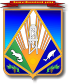 МУНИЦИПАЛЬНОЕ ОБРАЗОВАНИЕХАНТЫ-МАНСИЙСКИЙ РАЙОНХанты-Мансийский автономный округ – ЮграАДМИНИСТРАЦИЯ ХАНТЫ-МАНСИЙСКОГО РАЙОНАР А С П О Р Я Ж Е Н И Еот 23.07.2015                                                                                            № 947-рг. Ханты-МансийскО подготовке документации                      по планировке территории для размещения линейного объекта  «КТП 0,4/10 кВ в д. Согом Ханты-Мансийского района»В соответствии со статьей 45 Градостроительного кодекса Российской Федерации, постановлением главы Ханты-Мансийского района от 26.11.2008 № 138 «Об утверждении Положения о порядке подготовки документации по планировке территории Ханты-Мансийского района» (с изменениями на 05.03.2015 № 42), учитывая обращение открытого акционерного общества «ЮТЭК – Ханты-Мансийский район»:          1. Принять предложение  открытого акционерного общества «ЮТЭК – Ханты-Мансийский район» о подготовке документации по планировке территории (проект планировки территории и проект межевания территории) для размещения линейного объекта: «КТП 0,4/10 кВ                   в д. Согом Ханты-Мансийского района».2. Установить, что предложения физических и юридических лиц             о порядке, сроках подготовки и содержании документации по планировке территории, указанной в пункте 1 распоряжения, принимаются департаментом строительства, архитектуры и ЖКХ  администрации Ханты-Мансийского района в течение двух недель с даты опубликования настоящего распоряжения.3. Настоящее распоряжение вступает в силу после его официального опубликования (обнародования).4. Разместить настоящее распоряжение на официальном сайте администрации Ханты-Мансийского района и опубликовать в газете «Наш район».          5. Контроль за выполнением распоряжения возложить                           на заместителя главы администрации Ханты-Мансийского района, директора департамента строительства, архитектуры и ЖКХ            Корниенко Ю.И. Глава администрации Ханты-Мансийского района                                                           В.Г.Усманов